様式第１号（第４条関係）熊本市省エネルギー等推進事業補助金（電気自動車・プラグインハイブリッド自動車導入補助金）交付申込書兼実績報告書【個人・法人・個人事業主用】　　　　　　年　　　月　　　日熊本市長（宛）（申込者）熊本市省エネルギー等推進事業補助金（電気自動車・プラグインハイブリッド自動車導入補助金）につき、交付要綱に記載の交付条件等の全てに同意の上、次のとおり申し込みます。○問い合わせ先（この交付申込書について、詳細が分かる方を記入してください。）【個人・法人・団体・個人事業主等共通】添付書類チェックリスト☑【法人・団体・個人事業主等に限る】添付書類等チェックリスト☑※市記載欄（申込者記載不要）※市記載欄（申込者記載不要）※市記載欄（申込者記載不要）※市記載欄（申込者記載不要）受付日受付番号氏名（又は法人名）(フリガナ)印※法人の場合代表者印氏名（又は法人名）印※法人の場合代表者印※法人の場合代表者の役職及び氏名(フリガナ)印※法人の場合代表者印※法人の場合代表者の役職及び氏名印※法人の場合代表者印住所（又は所在地）（〒　　　　　　－　　　　　　　）（〒　　　　　　－　　　　　　　）電話番号（　　　　）　　　　　－　　　　　　　　　　※日中連絡のできる電話番号を記入（　　　　）　　　　　－　　　　　　　　　　※日中連絡のできる電話番号を記入問い合わせ先　※どちらかにチェック☑□　申込者□　手続代行者（下記へ記入）手続代行者会社名等手続代行者所在地（〒　　　　　－　　　　　　）手続代行者担当者(フリガナ)手続代行者担当者手続代行者電話番号事務所：（　　　　　）　　　　　　　－　　　　　　　携帯：（　　　　　）　　　　　　　－　　　　　　　手続代行者定休日☑□月曜　　□火曜　　□水曜　　□木曜　　□金曜１　補助金交付申込額　※該当する項目にチェック☑１００，０００円（1台）法人・個人事業主の場合：100,000円×　　　　　　台＝　　　　００，０００円２　申込車両の車名・型式等※法人・個人事業主が複数の補助対象車両について申込みをする場合は、右記と同じ項目を車両毎に別紙に列記し添付すること。自動車登録番号又は車両番号：　　　　　　　　　　　　　　　　２　申込車両の車名・型式等※法人・個人事業主が複数の補助対象車両について申込みをする場合は、右記と同じ項目を車両毎に別紙に列記し添付すること。メーカー：　　　　　　　　　　　　　　　　２　申込車両の車名・型式等※法人・個人事業主が複数の補助対象車両について申込みをする場合は、右記と同じ項目を車両毎に別紙に列記し添付すること。車名（通称名）：　　　　　　　　　　　　　　　２　申込車両の車名・型式等※法人・個人事業主が複数の補助対象車両について申込みをする場合は、右記と同じ項目を車両毎に別紙に列記し添付すること。型　式：　　　　　　　　　　　　　　　２　申込車両の車名・型式等※法人・個人事業主が複数の補助対象車両について申込みをする場合は、右記と同じ項目を車両毎に別紙に列記し添付すること。使用の本拠の位置：　　　　　　　　　　　　　　　　　　２　申込車両の車名・型式等※法人・個人事業主が複数の補助対象車両について申込みをする場合は、右記と同じ項目を車両毎に別紙に列記し添付すること。初度登録年月：　　　　　　　年　　　　　月３　誓約事項【申込者が個人・個人事業主のとき】※法人の申込者は別途様式第２１号の提出が必要。私は、熊本市暴力団排除条例（平成２３年条例第９４号）第２条第２号に規定する暴力団員又は同条第３号に規定する暴力団密接関係者に該当しないことを誓約します。また、市長の求めに応じ、補助金の交付を受けて導入した省エネルギー機器等の稼働状況その他の省エネルギー機器等に関する事項の報告等に協力することを誓約します。申込者氏名（自署）　　　　　　　　　　　　　　　　　　　　印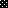 